Timetable of Eastern European Activities in LeedsDayActivityActivityTimeTimeVenueContact DetailsContact DetailsDescription             Monday                                                                                 POMOC Drop-in  (Help)POMOC Drop-in  (Help)10:00 – 12:0010:00 – 12:00Compton Community Hub, Harehills Lane Leeds LS9 7BGRuzena Sarkozyova (Junior)sarkozyova.r@gmail.com Alena StrniskovaStrniskovaalena@gmail.comRuzena Sarkozyova (Junior)sarkozyova.r@gmail.com Alena StrniskovaStrniskovaalena@gmail.comAdvocacy and signposting for all Eastern European communities. Advonet provide support at this POMOC drop-in with an Eastern European volunteer. They provide bilingual Advocacy. If service users need help on any other day they can visit the community hub and interpreters can be provided if they book an appointment first.             Monday                                                                                 Roma AdvocacyRoma Advocacy10:00 – 15:0010:00 – 15:00Unit 3A Unity Business Centre 26 Roundhay Road, Leeds,LS7 1ABBushra JavedBushra.javed@advonet.org.ukBushra JavedBushra.javed@advonet.org.ukBilingual Advocacy Service (Advonet) provides advice and signposting to Eastern European service users. Advocacy is a way of making sure someone’s voice is heard when a decision is made. It involves looking at choices, enabling people to know their rights and helping to defend those rights. You can visit the office or you can contact Bushra and make an appointment.             Monday                                                                                 Bellbrooke Surgery (surgery patients only)Bellbrooke Surgery (surgery patients only)9:00-11:009:00-11:00Bellbrooke SurgeryBellbrooke Ave, Leeds LS9 6AU0113 887 9565Bushra JavedBushra.javed@advonet.org.ukBushra JavedBushra.javed@advonet.org.ukAdvocacy and signposting is available for Czech and Slovak patients for a wide range of issues such as housing, debt, benefits and hate crime. Advocates will support you with booking appointments and requesting repeat prescriptions as well as help to understand the benefits of screening programs and immunisations.             Monday                                                                                 Youth ServiceYouth Service18:30 – 20:3018:30 – 20:30Bilal Centre Ashton Road Entrance Leeds, LS8 5JHMargaret Mckean Margaret.mckean@leeds.gov.ukMargaret Mckean Margaret.mckean@leeds.gov.ukThis group is an open access youth work provision which supports all communities including Eastern European communities aged between 11-17 years to take part in activities such as Football (Leeds United Coaches on Mondays), Pool, Table Tennis, & Badminton, information sharing and issue based awareness raising work.TuesdayWelcome Group and AdvonetWelcome Group and Advonet9:00 – 12:009:00 – 12:00Reginald Centre263 Chapeltown RoadLeeds, LS7 3EXGRT Outreach & Inclusion Team – Leeds City Council –Children’s Servicesgrt.outreach.inclusion@leeds.gov.ukBushra JavedBushra.javed@advonet.org.ukGRT Outreach & Inclusion Team – Leeds City Council –Children’s Servicesgrt.outreach.inclusion@leeds.gov.ukBushra JavedBushra.javed@advonet.org.ukDrop in session with appointments, for Roma families offering support with children, education, advocacy and signposting. Interpreters available. For services working with GRT families may contact  Georgina Bright (Youth Offer Improvement Officer) for a referral form Georgina.Bright@leeds.gov.uk  TuesdayRugul Aprins ChurchRugul Aprins Church18:00 – 20:00(Summer)17:00 – 19:00(Winter)18:00 – 20:00(Summer)17:00 – 19:00(Winter)Harehills Lane Baptist Church13 Hilton Place Leeds LS8 4HERevd Graeme Doddsrevgraeme@gmail.comRevd Graeme Doddsrevgraeme@gmail.com(MID-WEEK SERVICE) This church service is in Romanian and lasts about two hours. The Church is a Pentecostal Church from the town of Toflea in Romania. They have a wonderful men's choir that has a distinctly Roma flavour to all their songs.TuesdayYouth Provision Youth Provision 16:30 – 18:0016:30 – 18:00Compton Centre322 Harehills Lane Leeds  LS9 7BGMargaret Mckean Margaret.mckean@leeds.gov.ukMargaret Mckean Margaret.mckean@leeds.gov.ukOpen access youth provision in the Library – activities include x-box pool arts and crafts access to holiday provision and individual support.TuesdayMobile Provision(Youth)Mobile Provision(Youth)18-30 – 20-3018-30 – 20-30Banstead ParkOpposite Shine buildingMargaret Mckean Margaret.mckean@leeds.gov.ukMargaret Mckean Margaret.mckean@leeds.gov.ukOpen access provision – access to PS4 / games / team work issues and group work issues and information awareness.TuesdayIntroduction to Arabic ClassesIntroduction to Arabic ClassesTo be arrangedTo be arrangedLeeds Refugee ForumOne Community Centre, Cromwell Street, Lincoln Green, Leeds, LS9 7SGNabil WatfahEmail: nabilwatfah@msn.comTel: 07717755078Nabil WatfahEmail: nabilwatfah@msn.comTel: 07717755078An Arabic speaker is using software to teach the Arabic language. All are welcome to attend the class. For more information, please email or phone Nabil the course leader.WednesdayMobile provision(Youth)Mobile provision(Youth)7:15 – 8.157:15 – 8.15Ashton Park, Ashton Lane Harehills, Leeds, LS9Margaret MckeanMargaret.mckean@leeds.gov.ukMargaret MckeanMargaret.mckean@leeds.gov.ukThis group supports young people from eastern European communities aged between 11 and 17 years to take part in activities and information awareness raising work.WednesdayMobile provision(Youth)Mobile provision(Youth)8:15 – 9.158:15 – 9.15Dorset Road, HarehillsLeeds, LS9Margaret MckeanMargaret.mckean@leeds.gov.ukMargaret MckeanMargaret.mckean@leeds.gov.ukThis group supports young people from eastern European communities aged between 11 and 17 years to take part in activities and information awareness raising work.WednesdayFresh StartFresh Start14:30 – 16:3014:30 – 16:30Compton Road Community Hub, Harehills Lane,Leeds LS9 7BGGRT Outreach & Inclusion Team – Leeds City Council –Children’s Servicesgrt.outreach.inclusion@leeds.gov.ukGRT Outreach & Inclusion Team – Leeds City Council –Children’s Servicesgrt.outreach.inclusion@leeds.gov.ukThis session supports Eastern European young people whilst they are awaiting secondary school places. They will learn about schools in Leeds and what to expect when they start, preparing them from how to get to school by foot or using public transport to how schools work.  WednesdayCATCHYouth ProgrammeCATCHYouth Programme18:00 – 21:0018:00 – 21:00ARK Hovingham Avenue Harehills, Leeds, LS8 3QYCATCH TeamCATCH@arkleeds.co.uk CATCH TeamCATCH@arkleeds.co.uk Activities for young people (boys & girls) from the ages of 9 to 17 years. They can get involved with indoor activities such as table tennis, pool, computer games, arts & crafts, youth café, workshops and much more. CATCH also actively encourage youth volunteering.  They are also supported with English and Maths as well as CV writing/College/Job Applications. This youth sessions are Eastern European Friendly and some of the volunteers can speak Eastern European languages.ThursdayInternational Church ServiceRoma Café  Brunch Club10:00 – 12:0010:00 – 12:0010:00 – 12:00Lincoln Green Community CentreCromwell Mount,  Lincoln Green, Leeds, LS9 7STLincoln Green Community CentreCromwell Mount,  Lincoln Green, Leeds, LS9 7STImrich Sarkozyi.sarkozy.romacafe.cic@gmail.comShanaz GulShanaz@hamara.co.ukAll welcome at this session to learn about healthy eating and preparing food. There is also an opportunity to discuss other topics and an opportunity for services to visit. There is a lovely garden at this venue where volunteers can help in making it beautiful and maintaining it. ThursdayInternational Church ServiceCoffee Mornings10:00 – 11:0010:00 – 11:00Polish Centre,Newton Hill Rd, Leeds LS7 4JEPolish Centre,Newton Hill Rd, Leeds LS7 4JEinfo@parasialeeds.org.ukinfo@parasialeeds.org.ukThe Polish centre hold this weekly coffee morning as an opportunity to catch up and socialise with the community. All are welcome.ThursdayInternational Church ServiceBellbrooke Surgery (surgery patients only)10:00-12:0010:00-12:00Bellbrooke SurgeryBellbrooke Ave, Leeds LS9 6AU0113 887 9565Bellbrooke SurgeryBellbrooke Ave, Leeds LS9 6AU0113 887 9565Bushra JavedBushra.javed@advonet.org.ukBushra JavedBushra.javed@advonet.org.ukAdvocacy and signposting is available for Romanian speaking patients for a wide range of issues such as housing, debt, benefits and hate crime. Advocates will support you with booking appointments and requesting repeat prescriptions as well as help to understand the benefits of screening programs and immunisations.ThursdayInternational Church ServiceGetaway Girls 16:00 – 17:30 16:00 – 17:30 67 Bayswater GroveHarehills Leeds, LS8 5LN67 Bayswater GroveHarehills Leeds, LS8 5LNZara Marcuszara.marcus@getawaygirls.co.ukZara Marcuszara.marcus@getawaygirls.co.ukThis group is an open access youth work provision which supports all communities including Eastern European communities aged between 11-18 years to take part in activities, information sharing and issue based awareness raising work. ThursdayInternational Church ServiceInternational Church service18:30-20:3018:30-20:30Harehills Lane Baptist Church13 Hilton Place, Leeds,LS8 4HEHarehills Lane Baptist Church13 Hilton Place, Leeds,LS8 4HERevd Graeme Doddsrevgraeme@gmail.comRevd Graeme Doddsrevgraeme@gmail.comThis service is attended by many nationalities (approx. – 40 in total). The International Church Service welcomes community inclusion to ‘all the nations’. There are often cultural flavours – Roma, Pakistani and African. The majority of the service focuses on the world nations and all are welcome.ThursdayInternational Church ServiceCompton centre 16:30 – 18:0016:30 – 18:00Compton Centre322 Harehills Lane Leeds  LS9 7BGCompton Centre322 Harehills Lane Leeds  LS9 7BGMargaret Mckean Margaret.mckean@leeds.gov.ukMargaret Mckean Margaret.mckean@leeds.gov.ukOpen access youth provision in the Library – activities include x-box pool arts and crafts access to holiday provision and individual supportThursdayInternational Church ServiceCATCH Football (Term Time Only)18:00 – 21:0018:00 – 21:00The Cooperative Academy of LeedsIndoor Sports HallThe Cooperative Academy of LeedsIndoor Sports HallCATCH TeamCATCH@arkleeds.co.ukCATCH TeamCATCH@arkleeds.co.ukThe Positive Future programme for Active Leeds is working in partnership with the Co-operative academy by holding a football session young people (boys & girls) from the ages of 9 to 17 years. This youth session is Eastern European friendly and some of the volunteers can speak Eastern European languages.FridayPOMOC and Advonet13:00-15:0013:00-15:00Armley Community Hub2 Stocks Hill, Armley, Leeds,LS12 1UQArmley Community Hub2 Stocks Hill, Armley, Leeds,LS12 1UQMarcin Kleszcynskimarcinkleszcynski@yahoo.co.ukMarcin Kleszcynskimarcinkleszcynski@yahoo.co.ukAdvocacy and signposting for all Eastern European communities. Advonet provide support at this POMOC drop-in with an Eastern European volunteer. They provide bilingual Advocacy. If service users need help on any other day they can visit the community hub and interpreters can be provided if they book an appointment first.FridayStay and Play9:30 – 12:309:30 – 12:30Nowell Mount Community Centre, HarehillsLeeds,  LS9 6JJNowell Mount Community Centre, HarehillsLeeds,  LS9 6JJGRT Outreach & Inclusion Team – Leeds City Council –Children’s Servicesgrt.outreach.inclusion@leeds.gov.ukGRT Outreach & Inclusion Team – Leeds City Council –Children’s Servicesgrt.outreach.inclusion@leeds.gov.ukEngaging Roma parents with children in ‘stay and play’ activities alongside advocacy support.  Appointment only session with Interpreters available.FridayChildren and Parent Support 13:30 – 15:0013:30 – 15:00Bankside Primary SchoolShepherds LaneLeeds, LS8 5AWBankside Primary SchoolShepherds LaneLeeds, LS8 5AWSophie Jonesjoness@banksideprimary.orgSophie Jonesjoness@banksideprimary.orgEngaging Roma parents with children in activities alongside advocacy support.  Appointment only session with Interpreters available. FridayPOMOC (Help)13:00 – 15:0013:00 – 15:00Armley Community Hub2 Stocks Hill, ArmleyLeeds LS12 1UQArmley Community Hub2 Stocks Hill, ArmleyLeeds LS12 1UQMarcin Kleszczynski marcinkleszczynski@yahoo.co.ukMarcin Kleszczynski marcinkleszczynski@yahoo.co.ukAdvocacy and signposting for all Eastern European communities. Advonet provide support at this POMOC drop-in with an Eastern European volunteer. They provide bilingual Advocacy. If service users need help on any other day they can visit the community hub and interpreters can be provided if they book an appointment first.FridayYouth Service18:30 – 20:3018:30 – 20:30Bilal Centre Ashton Road Entrance Leeds, LS8 5JHBilal Centre Ashton Road Entrance Leeds, LS8 5JHMargaret MckeanMargaret.mckean@leeds.gov.ukMargaret MckeanMargaret.mckean@leeds.gov.ukThis group is an open access youth work provision which supports all communities including Eastern European communities aged between 11-17 years to take part in activities such as Football (Leeds United Coaches on Mondays), Pool, Table Tennis, & Badminton, information sharing and issue based awareness raising work.FridayCATCH Multi-Sports18:00 – 19:3018:00 – 19:30ARK, Hovingham Avenue, Leeds, LS8 3QYARK, Hovingham Avenue, Leeds, LS8 3QYCATCH TeamCATCH@arkleeds.co.ukCATCH TeamCATCH@arkleeds.co.ukOutdoor Multi-Sports (Football, Rounders, Cricket, Dodgeball, Volleyball, Badminton etc.) for young people (boys & girls) from the ages of 9 to 17 years. This youth sessions are Eastern European Friendly and some of the volunteers can speak Eastern European languages.SaturdayCATCHYouth Programme18:00 – 21:0018:00 – 21:00ARK Hovingham Avenue Harehills, Leeds, LS8 3QYARK Hovingham Avenue Harehills, Leeds, LS8 3QYCATCH TeamCATCH@arkleeds.co.ukCATCH TeamCATCH@arkleeds.co.ukActivities for young people (boys & girls) from the ages of 9 to 17 years. They can get involved with indoor activities such as table tennis, pool, computer games, arts & crafts, youth café, workshops and much more. CATCH also actively encourage youth volunteering.  They are also supported with English and Maths as well as CV writing/College/Job Applications. This youth sessions are Eastern European Friendly and some of the volunteers can speak Eastern European languages.SundayRugul Aprins Church18:00 – 20:3018:00 – 20:30Harehills Lane Baptist Church13 Hilton Place Leeds, LS8 4HEHarehills Lane Baptist Church13 Hilton Place Leeds, LS8 4HERevd Graeme Doddsrevgraeme@gmail.comRevd Graeme Doddsrevgraeme@gmail.com(MAIN SUNDAY SERVICE)  This church service is in Romanian and lasts about two hours. The Church is a Pentecostal Church from the town of Toflea in Romania. They have a wonderful men's choir that has a distinctly Roma flavour to all their songs.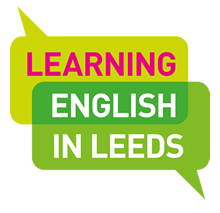 Learn English in Leeds website is a consortium of learning providers and other stakeholders set up to support adult migrants as they make a new life in Leeds. You might find the website www.lel.help useful to find classes that fit the needs of the service user.